TRANSFORMING YOUR LOGO INTO A PLANOMETRIC SYSTEM USING PHOTOSHOP                 Example of original logo shown below.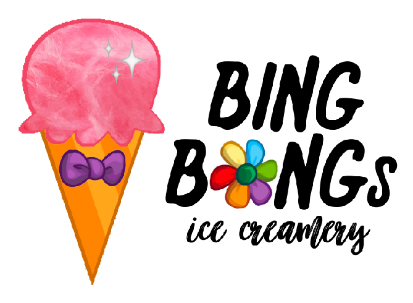 Set up a new photoshop blank page (A4 size should work) and copy your logo onto this.              Select the logo layer and follow these steps:     EDIT	TRANSFORM	PERSPECTIVE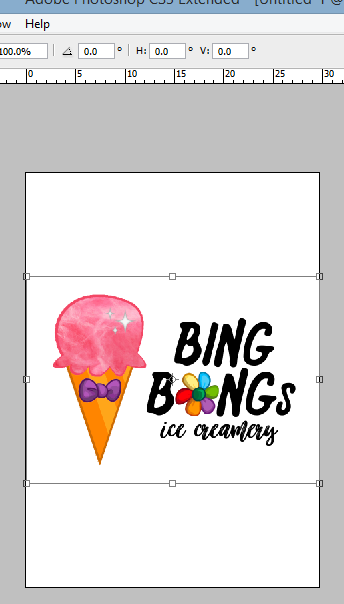 Make sure that the top of your screen looks like this and type 45 into the v: section. 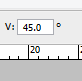 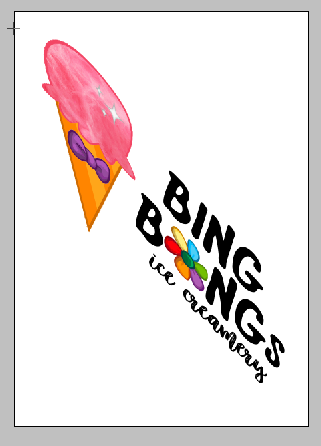  Final result should look like this.          Save and print and use in your icecream shop 